
COMUNE di  ZOAGLI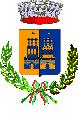 CITTA’ METROPOLITANA DI GENOVAIL RESPONSABILE DELLA PREVENZIONE DELLA CORRUZIONEAggiornamento Piano Triennale Prevenzione Anticorruzione 2017-2019Procedura aperta alla consultazione per l'aggiornamento del Piano Triennale Anticorruzione (PTPC) 2017-2019.Questa Amministrazione, nell'ambito delle iniziative e delle attività condotte in materia di trasparenza e d'interventi per la prevenzione ed il contrasto della corruzione, su proposta del Responsabile Anticorruzione, deve approvare entro il 31 gennaio 2017 il Piano Triennale di Prevenzione della Corruzione (PTPC) 2017-2019. Il Piano Nazionale Anticorruzione (PNA) 2016, approvato dall'Autorità Nazionale Anticorruzione (ex Civit) con delibera n. 831 del 3.8.2016, prevede che le amministrazioni, al fine di disegnare un'efficace strategia anticorruzione, realizzino forme di consultazione con il coinvolgimento dei cittadini, delle organizzazioni portatrici di interessi collettivi nonché degli organi di indirizzo politico in occasione dell'elaborazione/aggiornamento dei propri Piani.Il presente avviso è rivolto ai cittadini, a tutte le associazioni o altre forme di organizzazioni portatrici di interessi collettivi, alle organizzazioni di categoria e organizzazioni sindacali operanti sul territorio del Comune di Zoagli, nonché agli organi di indirizzo politico al fine di formulare osservazioni finalizzate ad una migliore individuazione delle misure preventive anticorruzione. Nell'intento di favorire il più ampio coinvolgimento, i suddetti stakeholder (portatori d'interesse) sono invitati a presentare contributi trasmettendo, entro e non oltre il giorno 20 gennaio 2017, il proprio contributo propositivo utilizzando il modulo appositamente predisposto, al seguente indirizzo di posta elettronica: info@comune.zoagli.ge.it (riportando nell'oggetto della mail la seguente dizione: “Piano Triennale Anticorruzione: proposte e/o osservazioni”) o inviandolo per posta al Responsabile Anticorruzione del Comune di Zoagli, Piazza XXVII dicembre 2, 16035 Zoagli (GE). Per meglio consentire l'apporto di contributi mirati, sul sito internet dell'Ente, nella sezione Amministrazione trasparente, è disponibile: Modulo per la trasmissione dei contenuti propositivi.Il presente avviso è pubblicato nella home page del sito web istituzionale di questo Comune, http://www.comune.zoagli.ge.it/comuneZoagli, 09 gennaio 2017Il Responsabile della Prevenzione della CorruzioneIl Segretario Comunaledott.ssa Elisa Terrazzino